PLANO DE TREINAMENTO DE FUNCIONÁRIOS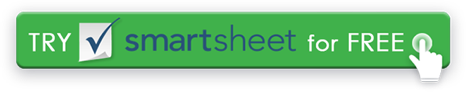 INFORMAÇÕES DE FUNCIONÁRIOSNOME DO FUNCIONÁRIOID DO FUNCIONÁRIODATA DE HOJENOME DO REVISORPOSIÇÃO MANTIDADATA DE INÍCIO DO PEMDEPARTAMENTOÚLTIMA REVISÃOTÍTULO DO REVISORATIVIDADES DA SEMANA 1DESCRIÇÃO DA ATIVIDADEATIVO / HOLDPONTO DE CONTATOSTATUSCOMENTÁRIOSATIVOCONCLUÍDOSEGURAREM ANDAMENTOATIVIDADES DE 30 DIASDESCRIÇÃO DA ATIVIDADEATIVO / HOLDPONTO DE CONTATOSTATUSCOMENTÁRIOSATIVIDADES DE 60 DIASDESCRIÇÃO DA ATIVIDADEATIVO / HOLDPONTO DE CONTATOSTATUSCOMENTÁRIOSATIVIDADES DE 90 DIASDESCRIÇÃO DA ATIVIDADEATIVO / HOLDPONTO DE CONTATOSTATUSCOMENTÁRIOSDISCLAIMERTodos os artigos, modelos ou informações fornecidos pelo Smartsheet no site são apenas para referência. Embora nos esforcemos para manter as informações atualizadas e corretas, não fazemos representações ou garantias de qualquer tipo, expressas ou implícitos, sobre a completude, precisão, confiabilidade, adequação ou disponibilidade em relação ao site ou às informações, artigos, modelos ou gráficos relacionados contidos no site. Qualquer dependência que você deposita em tais informações está, portanto, estritamente em seu próprio risco.